РЕШЕНИЕ«26» июня 2014 г.                                                                               № 10/19 г. ТулунО Рабочей группе по приему и проверке документов,представленных кандидатами и избирательными объединениямипри проведении досрочных муниципальных выборов 14 сентября 2014 годаНа основании пункта 2 части 2, пунктов 1, 2 части 4 статьи 32, части 3 статьи 60 Закона Иркутской области «О муниципальных выборах в Иркутской области» для проверки соблюдения порядка выдвижения кандидатов, правильности оформления документов, представленных кандидатами, избирательным объединениями, и достоверности содержащихся в них сведений и подписей избирателей  Тулунская районная территориальная избирательная комиссия                                     РЕШИЛА:1. Утвердить Положение о Рабочей группе по приему и проверке документов, представленных кандидатами и избирательными объединениями при проведении досрочных муниципальных выборов главы Октябрьского муниципального образования 14 сентября 2014 года (прилагается).2. Образовать Рабочую группу по приему и проверке документов, представленных кандидатами и избирательными объединениями при проведении досрочных муниципальных выборов главы Октябрьского муниципального образования 14 сентября 2014 года, в составе:Шагаева Т.А. – руководитель рабочей группы;Хайбуллин Т.З. – заместитель руководителя рабочей группы;Беденко Л.П., Балыкова Л.Ф.  – члены рабочей группы.3. Разместить настоящее решение на страничке ТИК официального сайта администрации муниципального образования «Тулунский район».Председатель комиссии	                                         Л.В. БеляевскаяСекретарь комиссии                                              Т.А. ШагаеваПриложение к решению Тулунской районной ТИК                                         от «26»июня 2014 г. № 10/19Положение о рабочей группе по приему и проверке документов, представленных кандидатами и избирательными объединениями при проведении досрочных муниципальных выборов главы Октябрьского муниципального образования 14 сентября 2014 года1. Общие положения1.1. Рабочая группа по приему и проверке документов, представленных кандидатами и избирательными объединениями в Тулунскую районную территориальную  избирательную комиссию (далее – ТИК) при проведении досрочных муниципальных выборов главы Октябрьского муниципального образования 14 сентября 2014 года (далее – Рабочая группа), образовывается решением ТИК из числа членов ТИК и привлеченных специалистов.1.2. Рабочая группа в своей деятельности руководствуется федеральными законами «Об основных гарантиях избирательных прав и права на участие в референдуме граждан Российской Федерации», «О персональных данных», иными федеральными законами,  Законом Иркутской области «О муниципальных выборах в Иркутской области» (далее – Закон), нормативными правовыми актами ЦИК России, в том числе Методическими рекомендациями по приему и проверке подписных листов с подписями избирателей в поддержку выдвижения (самовыдвижения) кандидатов на выборах, проводимых в субъектах Российской Федерации, утвержденными Постановлением ЦИК России от 13 июня 2012 года № 128/986-6, постановлением Избирательной комиссии Иркутской области от 12 января 2012 года № 75/903 «Об использовании территориальных фрагментов подсистемы «Регистр избирателей, участников референдума» Государственной автоматизированной системы Российской Федерации «Выборы» для установления достоверности содержащихся в подписных листах сведений об избирателях, участниках референдума на выборах органов местного самоуправления», правовыми актами ТИК, настоящим Положением.1.3. Рабочая группа в своей деятельности  вправе использовать  программно-технические и коммуникационные возможности, предоставляемые Государственной автоматизированной системой «Выборы» (далее – ГАС «Выборы»).1.4. Члены Рабочей группы и привлеченные специалисты, использующие в своей деятельности программно-технические и коммуникационные возможности ГАС «Выборы» и осуществляющие обмен информацией с администратором баз данных, обязаны неукоснительно соблюдать требования Положения об организации единого порядка использования, эксплуатации и развития ГАС «Выборы» в избирательных комиссиях и комиссиях референдума, утвержденного постановлением ЦИК России от 29 января 2009 года №  187/1312-5, в части, касающейся обращения с базами данных, персональными (конфиденциальными) данными об избирателях.1.5. Рабочая группа организует прием и проверку документов, поступивших от кандидатов и избирательных объединений  в период подготовки и проведения досрочных муниципальных выборов главы Октябрьского муниципального образования 14 сентября 2014 года.По результатам работы Рабочей группы и на основании проверки представленных документов готовятся и вносятся на рассмотрение ТИК проекты решений о заверении списков кандидатов, выдвинутых избирательными объединениями, о регистрации либо отказе в регистрации кандидатов, а также по другим вопросам, связанным с избирательными действиями, предусмотренными законодательством.1.6. В течение месяца со дня официального опубликования результатов муниципальных выборов 14 сентября 2014 года документы Рабочей группы в установленном порядке передаются в архив ТИК.2. Задачи и полномочия Рабочей группы2.1. Задачами Рабочей группы являются прием документов, представленных кандидатами и избирательными объединениями в ТИК, проверка их соответствия требованиям Закона, подготовка соответствующих документов по результатам проверки для принятия решений ТИК.Для реализации этих задач Рабочая группа: – принимает документы, представляемые кандидатами и уполномоченными представителями избирательных объединений для выдвижения и регистрации кандидатов, проверяет наличие всех требуемых законодательством  документов и достоверность содержащихся в них данных и выдает документ, подтверждающий прием представленных документов;– проверяет соблюдение предусмотренного Законом порядка выдвижения каждого кандидата;– проверяет соблюдения порядка сбора подписей избирателей в поддержку выдвижения кандидата на должность главы муниципального образования, порядка оформления подписных листов и достоверность содержащихся в них сведений об избирателях и подписей избирателей, заполняет ведомость проверки подписных листов кандидата (приложение № 1 к Положению), и составляет итоговый протокол проверки подписных листов с подписями избирателей в поддержку выдвижения кандидата (приложение № 2 к Положению);– проверяет достоверность биографических и иных сведений о выдвинутых кандидатах, представленных кандидатом и избирательным объединением, путем подготовки запросов в соответствующие органы о проверке достоверности указанных сведений;– принимает документы, необходимые для регистрации уполномоченных представителей кандидата по финансовым вопросам, проверяет указанные в них сведения; – принимает первые финансовые  отчеты  кандидатов;– принимает документы для регистрации доверенных лиц кандидатов и проверяет указанные в данных документах сведения;– извещает кандидатов, избирательные объединения о выявлении неполноты сведений о кандидате или несоблюдении требований Закона к оформлению документов, не позднее чем за три дня до дня заседания ТИК, на котором должен рассматриваться вопрос о регистрации кандидата;– готовит к опубликованию сведения о доходах и об имуществе кандидатов на должность главы муниципального образования, а также о выявленных фактах недостоверности данных, представленных кандидатами на должность главы муниципального образования  о себе, о доходах и об имуществе;– готовит материалы, необходимые в случае обжалования решений ТИК об отказе в заверении списков кандидатов, выдвинутых избирательными объединениями, отказе в регистрации кандидата на должность главы муниципального образования;– готовит и передает в архив ТИК в установленном порядке и в установленные законодательством сроки все документы, представленные избирательными объединениями и кандидатами на этапе выдвижения и регистрации кандидатов.3. Состав и организация деятельности Рабочей группы3.1. В состав Рабочей группы входят: руководитель Рабочей группы и члены Рабочей группы.3.2. Руководитель Рабочей группы назначается решением ТИК из числа членов ТИК с правом решающего голоса.3.3. Для обеспечения деятельности Рабочей группы могут привлекаться члены нижестоящих избирательных комиссий, эксперты из числа специалистов служб ГУ МВД России по Иркутской области, учреждений юстиции, военных комиссариатов, специализированных организаций, осуществляющих учет населения Российской Федерации, а также иных государственных органов.3.4. Количественный состав специалистов, привлекаемых для работы в Рабочей группе, определяется с учетом задач Рабочей группы, объемов документов, представленных кандидатами и избирательными объединениями, сроков подготовки материалов, необходимых для рассмотрения на заседаниях комиссии решений, и может меняться на различных этапах деятельности Рабочей группы.3.5.  В отсутствие руководителя Рабочей группы его полномочия исполняет заместитель руководителя Рабочей группы.3.6. На заседании Рабочей группы вправе присутствовать, выступать и задавать вопросы, вносить предложения члены избирательной комиссии с правом решающего голоса, не являющиеся членами Рабочей группы, члены избирательной комиссии с правом совещательного голоса, кандидаты, их уполномоченные представители и доверенные лица, уполномоченные представители избирательных объединений и их доверенные лица. Решение Рабочей группы принимается большинством голосов от числа присутствующих на заседании членов Рабочей группы открытым голосованием. В случае равенства голосов «за» и «против» голос председательствующего на заседании Рабочей группы является решающим.Приложение № 1 к ПоложениюВедомость проверки подписных листов______________2014 года                                                                                           г. ТулунРабочая группа по приему и проверке документов, представленных кандидатами и избирательными объединениями в ТИК, провела проверку соблюдения порядка сбора подписей избирателей, оформления подписных листов и достоверности сведений и подписей избирателей, содержащихся в подписных листах, представленных в поддержку выдвижения кандидата в депутаты Думы Тулунского муниципального района шестого созыва __________________________________________________________________.                                                      ( фамилия, имя, отчество кандидата)Проверке подвергнуто:Папка № _____  листов в папке_____ подписей в папке _____Папка № _____  листов в папке_____ подписей в папке _____В ходе проверки выявлено:Руководитель Рабочей группы                                                                             Т.А.Шагаева Члены Рабочей группы: Хайбуллин Т.З.                                            Беденко Л.П.Балыкова Л.Ф.                                                                                   Приложение № 2 к ПоложениюИтоговый протокол проверки подписных листов с подписямиизбирателей в поддержку выдвижения кандидатав депутаты Думы Тулунского муниципального района шестого созыва_______________________________________________________________ (Ф.И.О. кандидата)В результате проверки соблюдения порядка сбора подписей, оформления подписных листов, достоверности содержащихся в подписных листах сведений об избирателях и их подписей, представленных в поддержку выдвижения кандидата в депутаты Думы Тулунского муниципального района шестого созыва ____________ ________________________________________________________________ (Ф.И.О. кандидата)Рабочей группой по приему и проверке документов, представленных кандидатами и избирательными объединениями в ТИК, установлено следующее:Количество заявленных подписей избирателей                         	_________________Количество представленных подписей избирателей                  	_________________Количество проверенных подписей избирателей                      	_________________Количество подписей избирателей, признанныхнедостоверными и (или) недействительными                            	_________________Количество достоверных подписей                                            		________________Основания признания подписей избирателей недостоверными и (или) недействительными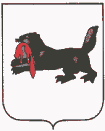 ИРКУТСКАЯ  ОБЛАСТЬТУЛУНСКАЯ РАЙОННАЯТЕРРИТОРИАЛЬНАЯ ИЗБИРАТЕЛЬНАЯ КОМИССИЯНомер папкиНомер листав папкеНомер строки  на листеВыявленные нарушенияПримечанияИтого:«___» часов «___» мин. «___»_________ 2014 года г. Тулун № п/пОснования признания подписей избирателейнедостоверными и (или) недействительнымиКоличествоподписейИтого:Итого:Руководитель рабочей группыШагаева Т.А.(фамилия, инициалы)(подпись)Копия протокола полученаКопия протокола получена   (Ф.И.О. кандидата)«___» часов «___» мин. «___»____________ 2014 г. «___» часов «___» мин. «___»____________ 2014 г. «___» часов «___» мин. «___»____________ 2014 г. Кандидат